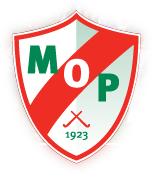 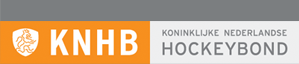 PraktijkbegeleiderBij MOP willen we onze trainers & coaches beter opgeleid en begeleid hebben en het blijkt dat de (sterkere) leervereniging meerdere Praktijkbegeleiders (PB) nodig heeft! Samen gaan we aan de slag om deze stap te zetten in het juist opleiden en begeleiden. Het is de bedoeling dat een Praktijkbegeleider een aantal trainers en coaches begeleidt, die hetzelfde team begeleiden.

Wie zoeken we als PB? Wie komen ervoor in aanmerking?Personen met een pedagogisch/didactische opleiding. Personen die deel uit maken van een technische- of jeugdcommissie.Heeft u affiniteit met hockey(trainingen) en uiteraard bent u enthousiast om trainers & coaches van MOP te begeleiden. De PB vindt het leuk, maar ook leerzaam om deze trainers & coaches op een hoger peil te brengen.Wat vragen we van de PB?
• De informatiebijeenkomst PB van de KNHB Academie te volgen. 
• Minimaal 1x en bij voorkeur 2x een training en/of wedstrijd van een trainer & coach te observeren.
• Maximaal 5 cursisten op uw vereniging te begeleiden.• Deze training aan de hand van een observatieformulier na te bespreken (reflecteren).
• De PB is voor de trainer & coach het aanspreekpunt binnen de vereniging. Bent u geïnteresseerd en wilt u zich aanmelden als Praktijkbegeleider of juist iets meer weten, dan kunt u contact opnemen met Auke Posthumus, Paul de Ruijter en/of Michel Princen via email van de Jeugdcommissie VMHCC MOP jc.hcmop@gmail.com. Verdere info via deze link: http://www.knhb.nl/knhb+academie/opleidingen/praktijkbegeleider/cDU1453_Praktijkbegeleider.aspxOok de Praktijkbegeleiders gaan we samen met de KNHB begeleidenDe KNHB Academie heeft als ambitie dat verenigingen hun trainer/coaches laten begeleiden door een zogenaamde Praktijkbegeleider. De sterkere leervereniging
• De KNHB Academie heeft als doelstelling elke speler/ster heeft recht op een opgeleide en begeleide trainer/coach!
• De KNHB Academie stimuleert daarom dat trainers/coaches op elk niveau zijn/worden opgeleid.
• Het opleiden en begeleiden van technisch kader dient hoog in het vaandel te staan bij onze  hockeyverenigingen.  
• De KNHB Academie stimuleert dat hockeyverenigingen sterkere leerverenigingen gaan worden en aspecten hiervan zijn onder andere:
- Uw vereniging stuurt elk jaar cursisten naar opleidingen van de KNHB Academie.
- Uw vereniging heeft PB’s die door de KNHB Academie zijn en blijven geïnformeerd.  
- Uw vereniging borgt in uw bestuur binnen haar technisch beleid dat het opleiden en begeleiden van trainer/coaches op elk niveau is gewaarborgd.
Wat biedt de KNHB Academie?
• Een informatiebijeenkomst waarin uitleg komt over uw rol als PB.
• U wordt opgenomen als PB in ons databestand.
• U ontvangt regelmatig (aanvullende) informatie.
• U kunt een deel volgen van de opleiding voor onze leercoaches, die onze opleidingen verzorgen. Met name de workshops over Leercoaching en Gesprekstechnieken.  
• Jaarlijks een meeting met andere PB van andere verenigingen voor kennisdeling, bij voorkeur rondom evenementen, zoals een Champions Trophy.